YOUR TOTAL HEALTHCH 1, Part 3From GLENCOE HEALTH (2011)BIG IDEA: Risk __________________________ can harm your __________________________, but there are steps you can take to __________________________ or __________________________ these risks. NEW VOCAB:Risk Behaviors - Cumulative Risks –Prevention – Abstinence – Lifestyle Factors – Identifying Health Risks__________________________ in risk behaviors can harm your __________________________. You can __________________________ most __________________________ behaviors. __________________________ risks will help you to __________________________ and __________________________ your health. Recognizing Risk BehaviorsThe Centers for Disease __________________________ and __________________________ (CDC) has identified six of the most significant risk behaviors for young people under age 24. ________________________________________________________________________________________________________________________________________________________________________________________________________________________Risks and Consequences__________________________ behaviors carry significant __________________________.Both the __________________________ and __________________________ consequences can harm your health and well-being. Some risk behaviors can even be __________________________.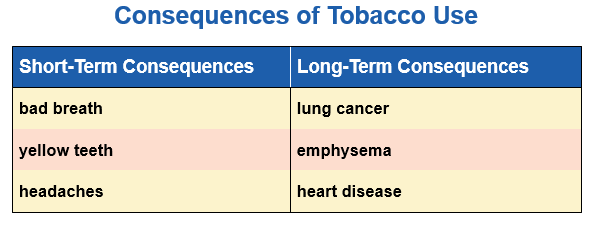 When you repeatedly __________________________ in certain risk behaviors you expose yourself to the effects of __________________________ risks.Cumulative risks also __________________________ when several risk factors are __________________________. 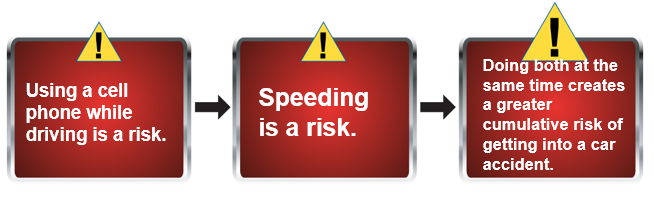 How to Avoid or Reduce RisksYou can take action to __________________________ your __________________________ to health risks. You can __________________________ your health and __________________________ the possibility of risk by practicing __________________________ health behaviors. Another way to __________________________ health risks is through __________________________.How to Avoid or Reduce RisksChoose __________________________ who avoid high-risk __________________________.Abstaining from High-Risk BehaviorsOne of the most __________________________ strategies for protecting your __________________________ is practicing __________________________.Reasons to Practice Abstinence ____________________________________________________________________________________________________________________________________________________________________________________________________________________________________________________________________________________________________________________________________Promoting Your Health__________________________ participating in health-promoting behaviors will help you reach a __________________________ level of __________________________. Understanding how your __________________________ impact your health will inspire you to __________________________ healthful __________________________ that can promote wellness and prevent disease. Participating in positive __________________________ behaviors benefits all three sides of your __________________________.Lifestyle Factors__________________________ have found that positive lifestyle factors __________________________ people’s overall health, __________________________, and __________________________. 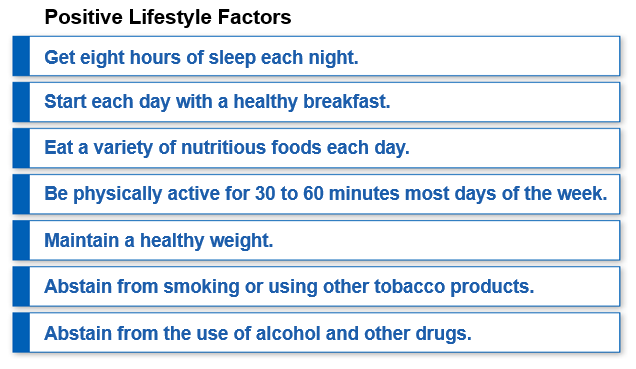 